Dadul AndriyGeneral details:Certificates:Experience:Documents and further information:I worked with Ukrainian, Greek, Polish and South African captains. Now Im studying as a navigator in the National Marine Academy.Position applied for: 2nd OfficerAdditional position applied for: 3rd OfficerDate of birth: 27.05.1978 (age: 39)Citizenship: UkraineResidence permit in Ukraine: YesCountry of residence: UkraineCity of residence: OdessaPermanent address: 32 Geroiv Krut str., app.23, Odesa, UkraineContact Tel. No: +38 (067) 932-51-52 / +38 (093) 042-85-35E-Mail: andydad78@gmail.comSkype: andydad78U.S. visa: NoE.U. visa: NoUkrainian biometric international passport: Not specifiedDate available from: 10.10.2017English knowledge: GoodMinimum salary: 3000 $ per month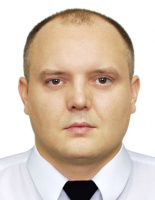 DocumentNumberPlace of issueDate of expiryCivil passportKe779123Ukraine00.00.0000Seamanâs passportAb567022Ukraine28.12.2020Tourist passport11599/2014/08Ukraine07.07.2019TypeNumberPlace of issueDate of expiryCoc11599/2014/08Ukraine07.07.2019Gmdss00292/2010/08Ukraine07.07.2019SSO4224Ukraine25.03.2021Radar&Arpa1670Ukraine20.06.2019Yellow FeverUkraine29.03.2026Specific training ECDIS TransasM01-2013-UR-NS4000-1Ukraine00.00.0000BRIDGE TEAM RESOURCE MANAGEMENT40Ukraine03.02.2021OOW Malta Endorsement158382Malta07.07.2019Endorsement Isle of Man49161Isle of man07.07.2019ECDIS35Ukraine04.02.2021Advanced Fire Fighting08032Ukraine17.06.2019Medical First Aid4745Ukraine20.06.2019Dangerous Cargo Handling6335Ukraine20.06.2019Proficiency in survival craft and rescue boat09682Ukraine17.06.2019Basic Safety Training12130Ukraine17.06.2019PositionFrom / ToVessel nameVessel typeDWTMEBHPFlagShipownerCrewing2nd Officer01.08.2016-30.11.2016PictorBulk Carrier532999480MaltaRonan maritime incAdriatico brig3rd Officer15.04.2016-31.07.2016PictorBulk Carrier532999480MaltaRonan maritime incAdriatico brig3rd Officer09.10.2014-21.04.2015Force RangerBulk Carrier459507830Isle of manZestron marine ltdStarline3rd Officer24.10.2013-17.04.2014SA AltiusBulk Carrier17148022920BahamasAbacus maritime incStarline3rd Officer26.06.2012-01.12.2012SA AltiusBulk Carrier17148022920BahamasAbacus maritime incStarline3rd Officer08.06.2011-12.12.2011BET ScouterBulk Carrier17217316387Isle of manPulford ocean incStarlineAble Seaman13.06.2010-21.12.2010Assos StrikerBulk Carrier568198532BahamasLendal InternationalStarline